Boletín No 13 del 29 de febrero del 2012 www.recope.go.crDepartamento de ComunicaciónRECOPE visita comunidades aledañas al poliducto en la zona del pacíficoEl pasado jueves 23 de febrero, RECOPE puso en marcha el programa de visitas a las comunidades aledañas al poliducto correspondiente al año 2012, con el encuentro realizado con funcionarios del Cuerpo de Bomberos y la Fuerza Pública de Puntarenas.El objetivo del programa es mantener informadas a las comunidades, instituciones y empresas de la zona, sobre los planes de prevención y atención de emergencias, en caso de presentarse alguna situación de crisis ligada al sistema de tuberías del poliducto.La actividad estuvo a cargo de  Flores Naranjo del Departamento de Salud Ambiente y Seguridad (SAS) de RECOPE, quien brindó una charla de prevención, información y seguridad sobre el poliducto y les habló sobre los diferentes tipos de combustibles que vende RECOPE, donde están instalados las tuberías, la forma en que se trasiega el combustible y las medidas de seguridad tomadas para su trasiego. También les suministró  los números telefónicos a los que se debe llamar en caso de emergencia.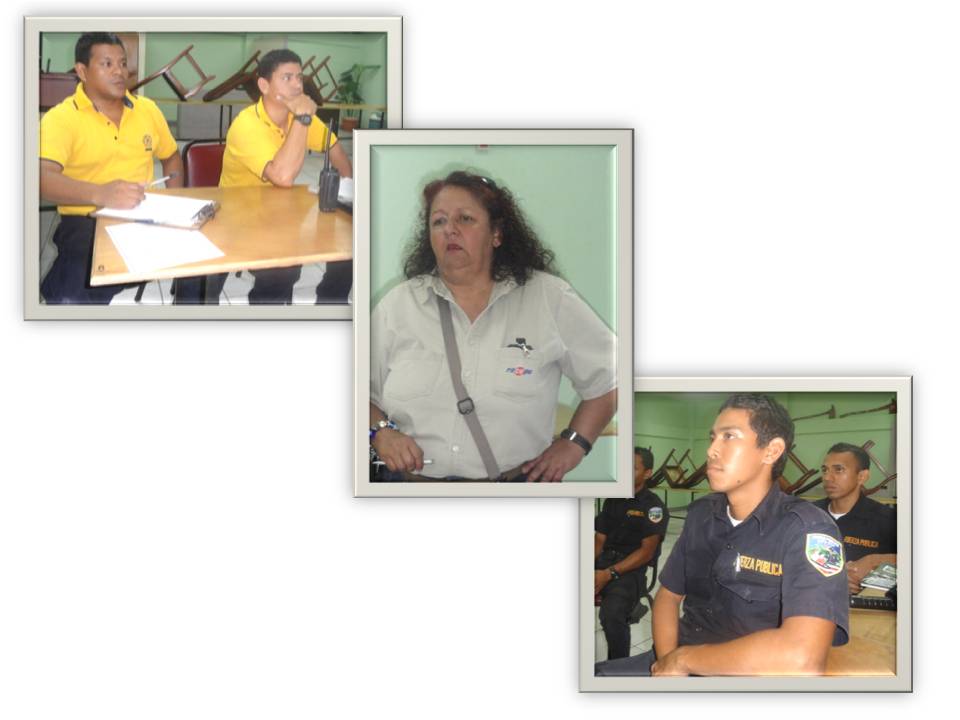 